Anexo I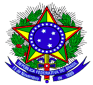 MINISTÉRIO DA EDUCAÇÃOSECRETARIA DE EDUCAÇÃO PROFISSIONAL E TECNOLÓGICAINSTITUTO FEDERAL DE EDUCAÇÃO, CIÊNCIA E TECNOLOGIA DO SUL DE MINAS GERAISEDITAL  126/2019FORMULÁRIO DE AUTORIZAÇÃO DE PARTICIPAÇÃO PARA MENORESEu_______________________________________________________________brasileiro, inscrito no CPF _______________________________, RG _____________________________________, residente à ___________________________________________________________, n° _____, Bairro ______________________________, na cidade de _________________________________ estado de ____________, estou ciente e autorizo o(a) estudante ________________________________________________________________________, cujo grau de parentesco é _______________, brasileiro, inscrito no CPF _______________________________, RG_______________________________, a participar do 1º Desafio de Inovação Tecnológica do IFSULDEMINAS para a etapa de envio da proposta e caso selecionado, para a apresentação do termo de compromisso.Declaro conhecer e aceitar os critérios e normas constantes no edital nºXX/2019 e certifico como verdadeiras as informações acima, ficando sob minha responsabilidade todos os atos e ocorrências em que este se envolver. Local/UF, xx de xx de 2019.Assinatura